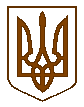 Баришівська  селищна  радаБаришівського  районуКиївської  областіVII скликання                                                                   Р І Ш Е Н Н Я  20.03.2020                                                                            № проектПро надання дозволу на розробкутехнічної документації  із землеустрою щодоінвентаризації  земельної ділянки під господарськими будівлями і спорудами  ТОВ «Агро-С»            Відповідно до вимог ст. 12, 184, 186 Земельного кодексу України, ст. 19, 25, 57 Закону України «Про землеустрій», п. 34 ч.1. ст. 26 Закону України «Про місцеве самоврядування в Україні», розглянувши клопотання  директора ТОВ «Агро-С»   Самієва Р.Е. (м.Яготин, вул. Пирятинська,27) про надання дозволу на розробку технічної документації із землеустрою щодо інвентаризації земельної ділянки під господарськими будівлями і спорудами (нежитлова будівля)  для іншого сільськогосподарського призначення, враховуючи рекомендації комісії з питань регулювання земельних відносин, природокористування, планування території, охорони пам’яток, історичного та навколишнього середовища, селищна рада вирішила:      1.Надати дозвіл ТОВ «Агро-С» на розробку технічної документації із землеустрою щодо інвентаризації земельної ділянки для передачі  в оренду орієнтовною площею 0,02 га, під господарськими будівлями і спорудами (01.13 – для іншого сільськогосподарського призначення),       розташовану     в    с.   Веселинівка,   вул.Козацька,2 на території Баришівської селищної ради,  Веселинівського старостинського округу Баришівського району Київської області.     2. ТОВ «Агро-С» замовити розробку технічної документації із землеустрою щодо інвентаризації земель.    3. Техдокументацію із землеустрою погодити відповідно до вимог чинного законодавства та подати на затвердження до селищної ради.                                                         4. Контроль за виконанням рішення покласти на постійну комісію з питань регулювання земельних відносин, природокористування, планування території, охорони пам’яток, історичного та навколишнього середовища.Селищний голова                                                    О.П.Вареніченко